10 éve hunyt el Takáts Gyula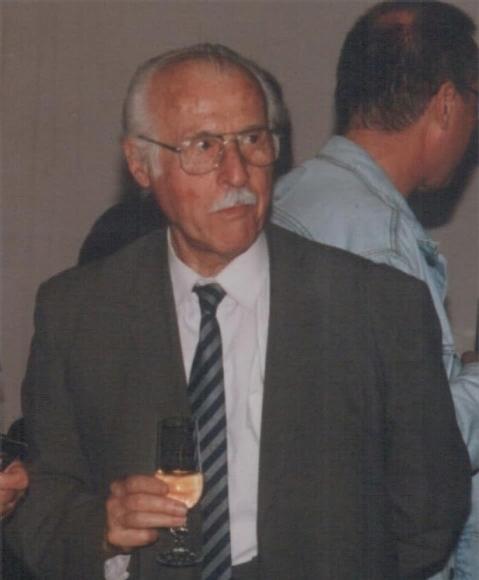 (Tab, 1911. február 4. – Kaposvár, 2008. november 20.)„Minden pillanat csak egyszer él…Mégsem halott: a teljes része!A látványon túl szívünkkelindul a mindenségbe.”A kvíz beküldési határideje 2018.11.30.1911. február 4-én született Tabon, Somogy megyében. Kaposvárott járt középiskolába. Melyik egyetemen folytatta tanulmányait?Erzsébet TudományegyetemPécsi TudományegyetemJózsef Attila Tudományegyetem1923–26 között festészettel kísérletezett. Két festő volt rá nagy hatással. Az egyik a fiatalon elhunyt Balázs János, ki volt a másik?Rippl-Rónai JózsefMartyn FerencAgárdy GáborÉvfolyamtársaival, Weörös Sándorral és Tatay Sándorral irodalmi folyóiratot terveztek alapítani, álmaikban a saját alkotógeneráció fóruma jelent meg, ám ez a lap nem valósult meg, pedig Weöres beköszöntőt kért Babits Mihálytól. Mi lett volna a lap címe?A hétÖttoronyNapló1934-ben tanári és bölcsészdoktori oklevelet szerzett, milyen szakon?földrajzföldrajz, geológiaföldrajz, geológia és filozófia Első verseskötetéről Babits Mihály javaslatára Radnóti Miklós írt recenziót a Nyugatban: „érdekes adaléka a magyar irodalomban és irodalompolitikában újabban lábrakapó decentralizációs törekvéseknek s egyben figyelemreméltó bizonyítéka az ujjászülető dunántúli irodalmiságnak”.Milyen címmel jelent meg a verseskötet 1935-ben?VerseimKútFolyóA Nyugat megszűnése után levelezésbe kezdett pécsi alkotótársával, ___________________, a Janus Pannonius Társaságról, a Sorsunk és a Magyar Csillag folyóiratokról.Hunyady JózseffelBertók LászlóvalCsorba Győzővel1953-ban Kaposváron összeházasodott Szabó Ilonkával, akivel 24 évig voltak házasok. Hogy becézte a költő feleségét?IluskaIlcsóLoncikaAz ötvenes években hallgatni kényszerült, Az emberekhez című válogatott verseskötetével tért vissza az irodalmi életbe. Mikor jelent meg a kötet?194519551965Hányszoros József Attila-díjas a költő?12nem kapott József Attila díjatMikor kapta meg a Magyar Köztársaság Zászlórendje kitüntetést?198119912001Melyik Pécsi kocsma ihlette meg a költőt?Flórián BarlangPapucsKinek az emlékére írta 1944-es A kakuk-madárhoz című versét?Csokonai Vitéz MihályVörösmarty MihályBabits MihályMelyik műből van az idézet?„Ahol a lélek és a szellem nem külön, együtt ragyogva – egy hajnali-hajdani korba – fénylett, mint gyökerén virág, mint tett szárán az értelem”Más távlatReggeli szendergésCsak nézz reá13+1. Melyik műből van az idézet? „Jön, jön a hegyre föl. Vállán az óriás tere. Hozza a titkos könyveket s ahogy fölötte száll, már olvasgatja is a pillangó szeme…”Csu és DrangalagGörög cserepekFinn tanyánKérjük, adja meg nevét és elérhetőségét!